Tugas Tim Pembimbing:KP dilaksanakan terhitung mulai: ..........................................s/d......................................................Laporan harus sudah dikumpul : ..............................................................Catatan :Harap dosen menentukan sistem asistensi dengan mahasiswa.Apabila proses asistensi atau pengumpulan laporan KP melewati batas waktu, maka mahasiswa dinyatakan tidak lulus KP.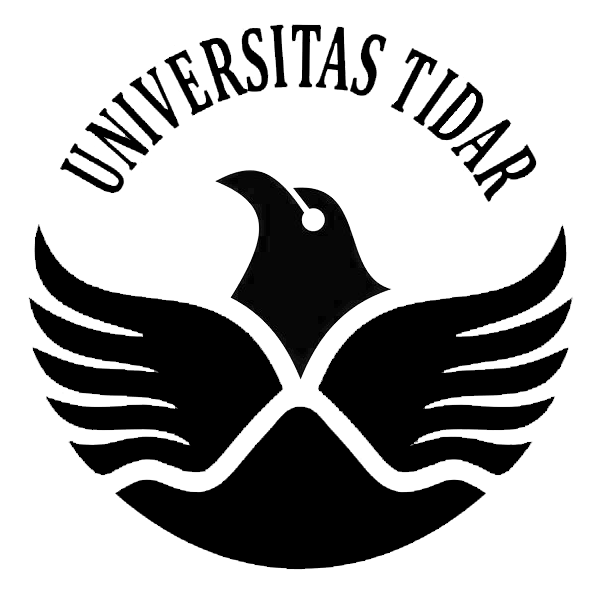 KEMENTERIAN RISET, TEKNOLOGI, DAN PENDIDIKAN TINGGIUNIVERSITAS TIDARFAKULTAS TEKNIKJURUSAN TEKNIK SIPILAlamat : Jalan Kapten Suparman 39 Magelang 56116Telp. (0293) 364113  Fax. (0293) 362438 Laman : www.untidar.ac.id  Surel : tekniksipil@untidar.ac.idMagelang, ..........................Pembimbing Kerja Praktek              ( ……………………………… ) NIP :  